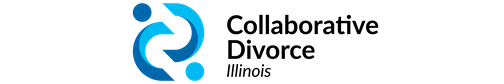                                    FELLOWS RENEWAL FORM 2023CDI maintains minimum standards for professionals engaging in Collaborative Practice in Illinois. Please review these standards (located at the end of this application) prior to submitting your application. Collaborative Process RoleSelect the role in the Collaborative Process that you are requesting to be renewed as a Fellow or Associate: Your application MUST meet the criteria as stated in the membership requirements for each role for which you wish to be renewed:  	Attorney            		Affiliate                          	Financial      			 Associate Practitioner                      	Coach 			New Collaborator/Recent Law School GraduateChild Specialist             	 Law Clerk or Student   Licensure/CertificationConfirm that your required licensure is current and in good standing.Attorneys ____I am registered with the ARDC and my licensure is in good standing (ARDC #_________________)Financial Specialist  ____My CDFA certification is in good standing (CDFA Certificate # _____________________________)____AND My additional certification is in good standing. Circle appropriate credential:  CFA  CFP  CPA  ChFC  CMA  MBA (Certificate Number: ________________)Mental Health Professional (Coach or Child Specialist)___ My clinical licensure is in good standing. Circle appropriate clinical license designation:  LCSW  LCPC  LMFT  Ph.D.  Psy.D  M.D. (License #__________________________________________)Name:	Phone:	Firm/Organization: _________________________________________________________________________________Address: __________________________________________________________________________________________City, State, Zip Code: ________________________________________________________________________________Email: _____________________________________________	Web Site: _____________________________________Area(s)/Region(s) of Practice:City of Chicago				 South Suburbs		Lake County	North Shore				 Western Suburbs		McHenry County	Northwest Suburbs			 	 Far Western Suburbs		 Other _______________________Counties: list up to 3 counties for your web site profile: _______________     _______________     ________________ Which Practice Group Meeting location(s) do you consider to be your primary? Loop   North Shore   Northwest Suburbs   Western Suburbs   Far West Suburbs     Lake CountyPlease select a Committee(s) or other opportunity for which you would like to volunteer:Marketing   	          Membership 	         Modest Means Program  Training & Education  	   Training Requirements – WAIVED FOR 2023AttestationI hereby verify that I:Have read and agree to abide by CDI’s Principles and Guidelines for Collaborative Family Law that are incorporated into CDI’s Collaborative Process Participation Agreement; Commit to using CDI’s Collaborative Process Participation Agreement in its unaltered and original form in all of my Collaborative cases;Understand and acknowledge that CDI does not provide any liability, E&O or any other type of insurance to its members, and I agree that I currently have and will maintain an appropriate amount of liability, E&O, and/or any other insurance that is standard for professionals in my field.Agree to follow the rules and regulations for use of all forms and promotional materials I purchase or a provided by virtue of my CDI membership; Acknowledge and agree that my name may be removed from CDI’s membership directory, and that my membership in CDI may be terminated at the discretion of the Board of Directors for reasons including, but not limited to, not abiding by the Principles and Guidelines of Collaborative Family Law and/or requirements as set forth by CDI;Agree that if my CDI membership is terminated for any reason, I shall cease to use or distribute any forms, lists, or promotional materials I obtained or received authorization for use, solely by virtue of my prior membership in CDI; Agree that should a dispute arise regarding my CDI membership, I will first attempt to resolve any dispute through the Collaborative process and/or mediation; Acknowledge and agree that, if I am included in the CDI membership directory, the directory information related to me may be distributed at the discretion of the Board of Directors, whether that be in hard copy, verbally in response to telephone inquiries, through the Collaborative Divorce Illinois’ web site, or otherwise;Release the Collaborative Divorce Illinois from any claim I may have, now or in the future, regardinganything pertaining to the CDI membership directory;Attest that I am a member in good standing of my profession and that all of the information on thisapplication and all of the information that I submit in support of this application is true and accurate. SIGNATURE: __________________________________________________     Date:  __________ Renewal Fees      Select the level of renewal:         ❍ Attorney: $225                                  ❍ Affiliate: $225           ❍ Financial: $125                                  ❍ Associate Practitioner: $150           ❍ Coach: $125                                       ❍ New Collaborator/Recent Law School Graduate: $50           ❍ Coach & Child Specialist: $125       ❍ Law Clerk or Student: $0           TOTAL PAYMENT: $_________                                                                                                     FINAL STEP FOR RENEWAL:Email or Mail the completed form to admin@collaborativedivorceillinois.org or PO Box 4270, Lisle IL 60532Submit payment by Credit Card – click here, Check – payable to CDI, mail to PO Box 4270, Lisle IL 60532 or PayPal - send to admin@collaborativedivorceillinois.org** RENEWAL APPLICATIONS CANNOT BE PROCESSED UNTIL PAYMENT HAS BEEN RECEIVED **